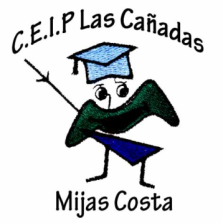           C/ PALOMAR, 9.       MIJAS-COSTA           (MÁLAGA)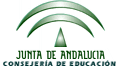 BUENAS PRÁCTICAS EN LA PRÁCTICA DOCENTE: EXPRESIÓN ORAL DURANTE EL CONFINAMIENTOBUENAS PRÁCTICAS EN LA PRÁCTICA DOCENTE: EXPRESIÓN ORAL DURANTE EL CONFINAMIENTOBUENAS PRÁCTICAS EN LA PRÁCTICA DOCENTE: EXPRESIÓN ORAL DURANTE EL CONFINAMIENTOFECHA O PERÍODO  DE REALIZACIÓN: A lo largo del curso académico, sin embargo, su mayor énfasis se pone en el periodo de confinamiento. Hemos elegido el tercer trimestre porque en él los alumnos y alumnas han aumentado sus conocimientos y han trabajado conceptos propios de la lengua más amplios que los que habían aprendido en los trimestres anterioresPARTICIPANTES:1ºA de Educación Primaria, Tutor: Alfredo García Pérez.Grupo Clase en su totalidad, 26 alumnos/as.OBJETIVOS QUE SE PRETENDEN CONSEGUIR:Fomentar el discurso oral entre los alumnos y alumnas.Desarrollar en el alumnado la capacidad para utilizar el lenguaje como herramienta para comunicarse y para comprender la realidad, aquí entran los principios básicos del lenguaje y de la comunicación.Adquirir un uso correcto de los registros lingüístico, formación literaria y la propia literatura infantil.También se pretende hablar y leer correctamente en lengua castellana.ORGANIZACIÓN PREVIA:Debemos tener en cuenta que la principal característica que tiene que tener un buen hablante, es saber “escuchar”. Para enseñar a los niños y niñas a expresarse oralmente hay que enseñarles a escuchar a los demás. Cabe mencionar que debido a las condiciones especiales del tercer trimestre no podemos llevar a cabo algunos puntos clave referentes a las normas y estrategias para que la actividad consiga los objetivos propuestos, como, por ejemplo: dominar los turnos de palabra, mostrar interés por lo que dicen los compañeros, no intervenir mientras un compañero o compañera esté hablando, etc. De este modo, entre los géneros orales que se pueden trabajar en casa fuera del aula, he considerado la exposición como un género interesante para el desarrollo de la expresión oral. Se trata de un género monologado, que se tiene que planificar y que exige un trabajo previo.DESARROLLO DE LA PRÁCTICA EDUCATIVA:Mi aportación durante la etapa de trabajo en casa ha fomentado la expresión oral de los discentes.  Debido a la edad en la que los niños y niñas se encuentran, 6-7 años , los niños no tienen totalmente adquirida su forma de expresión completa se han trabajado diferentes actividades para que su completa adquisición sea 100 × 100 global.Semanalmente, se ha fomentado la oralidad a través de una amplia tipología de textos, por ejemplo, la adivinanza, el chiste, los trabalenguas, fomentando la creatividad del alumnado, y dotándolo de protagonismo en el proceso de enseñanza-aprendizaje.Las diferentes  vías de comunicación han sido videollamadas grupales fomentando la interacción entre los discentes, así como vídeos de los propios alumnos/as.MECANISMOS PARA VALORAR SU EFICACIA:Exposiciones orales individuales y colectivas diarias, favoreciendo así un lenguaje más rico y adecuado a la edad cronológica del niñ@.